Règles à suivre : Placer le Té contre le côté de la table.Coller la feuille à la table en alignant le Té avec une ligne horizontale du cadre. Observer la forme à représenter et déterminer la vue de face (celle qui présente le plus de détail ou qui représente le mieux l’objet à dessiner)Toutes les lignes dessinées doivent l’être à l’aide des côtés de l’équerre (accoler  une règle sur l’équerre si elle n’est pas graduée).Tous les dessins ne doivent pas être plus près que 1,5 cm du bord du cadre.Toujours tracer des traits de construction (très fins) d’abord et retracer les contours visibles et cachés par la suite (à l’aide des instruments et du té!)Les traits de contour doivent être épais et foncés.Les traits de contour caché doivent être pointillés, d’épaisseur moyenne et fins.Pour la projection isométrique : Déplacer l’objet de façon à avoir la vue de face choisie vers la gauche et légèrement vers le haut ou le bas (pour observer l’objet avec le coin devant) Dessiner l’objet en 3D en commençant par les arêtes du coin avant. Pour la projection à vues multiples : Mettre la vue de face choisie devant soi et la dessiner dans le coin inférieur gauche. Déplacer l’objet pour observer le dessus de l’objet (en prenant soin de remettre la vue de face devant soi de la même façon qu’on l’avait tout d’abord placée)Dessiner la vue de dessus dans le coin supérieur gauche, alignée verticalement avec la vue de face.Ramener la vue de face devant soi. Déplacer l’objet de façon à voir la droite de l’objet. Dessiner la vue de droite dans le coin inférieur droit de la feuille, alignée horizontalement avec la vue de face.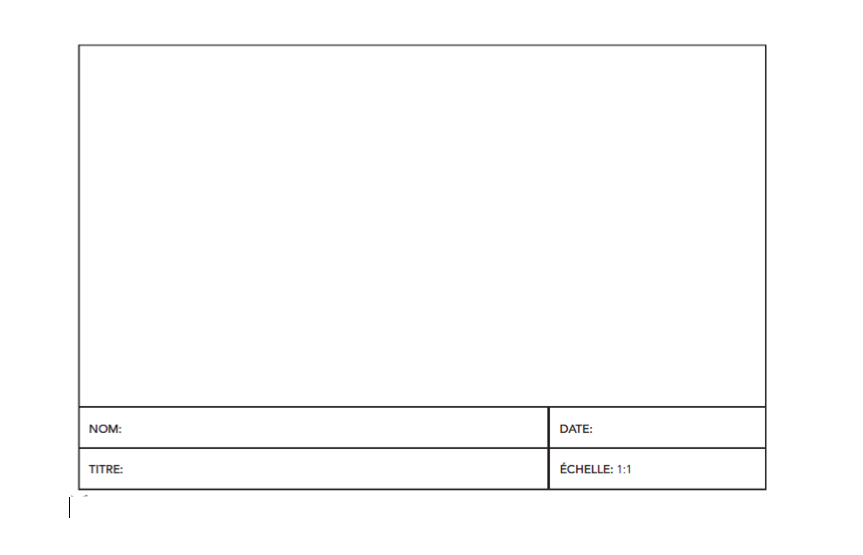 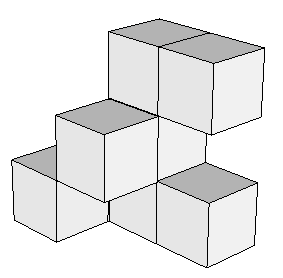 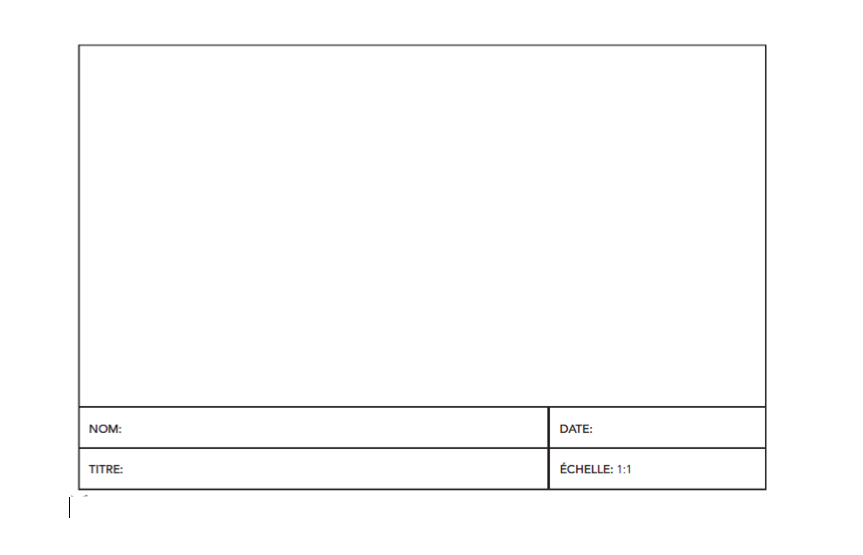 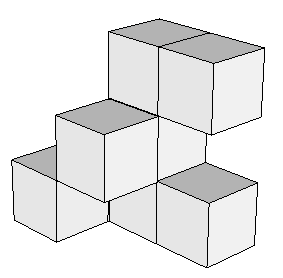 